ЭКОЛОГИЧЕСКИЙ  ПРОЕКТ «Огород»Старшая группа 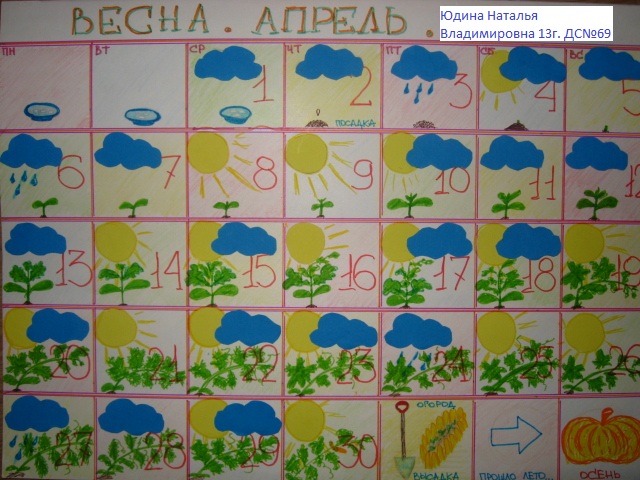 Психолого-педагогическое обоснование актуальностииспользованияисследовательской деятельности у детей младшей группыУчастники проекта:Содержательная часть:Цель:Задачи: Процессуальная часть (технологический процесс):- деятельность детей-методы и приемы- деятельность детей вне занятий- работа с родителями       Усвоение системы знаний о живом организме должно стать основой воспитания у детей уважения к жизни как важнейшей части общечеловеческой культуры, истинно гуманного отношения к жизни во всех ее направлениях.       Несмотря на наглядно-образный характер своего мышления, дети могут познавать не только внешние стороны природных объектов и явлений, но и некоторые несложные взаимосвязи и закономерности. Показать детям такие взаимосвязи, раскрыть доступные их пониманию причины происходящих явлений — одна из важнейших задач воспитания.       Известно, что ознакомление с природой дает наиболее оптимальные результаты при условии, если оно будет носить действенный характер. Нужно дать детям возможность «общаться», «действовать» с объектами природы. Такими возможностями обладает исследовательская деятельность, что позволяет дать детям более полную информацию об  изучаемых явлениях или   объектах,   повысить   наглядность или  доступность   материала,   удовлетворить   естественную  любознательность дошкольников.      Экологический проект «Огородик» разрабатывался, как  этап приобщения детей старшей группы к основам экологической культуры, в ходе которого, происходит   накопление конкретных представлений о конкретных растениях, о некоторых явлениях в неживой природе. Знания, формируемые на этом этапе, фактически включают все основные признаки живого, но применительно к конкретному растению, что обеспечит полноту и необходимую степень конкретности формирующихся обобщений.Старшая группа, педагоги, родители. Формировать основы исследовательского поведения при знакомстве с условиями выращивания овощных культур,  логико-математических представлений,  интерес к трудовому процессу на основе выращивания рассады.Расширять представления детей о природе, растениях.Дать представление об основных признаках «живого» в природе.Познакомить детей с разнообразием живых растений.Обогащать чувственный опыт детей, формировать умение фиксировать полученные впечатления в речи.Познакомить с объектом исследования (тыква, огурец) его частями,  фазами роста, свойствами.Поддерживать попытки самостоятельно обследовать предметы и сравнивать их. Обогащать сенсорный опыт детей при знакомстве с овощными культурами.Закреплять навыки обследования.Дать представление о том, что для растений нужна вода, земля воздух.Знакомить с характером особенностей изменений времен года и теми изменениями, которые происходят в связи с этим в жизни растений.Расширять представление детей о  простейших вещах в природе: стало пригревать солнце – потеплело – появилась травка – пора высаживать рассаду. Познакомить детей с днями недели.Познакомить детей с моделированием на основе графической модели.Закреплять умение сравнивать две группы предметов в процессе элементарных опытов по выращиванию растений (сравнение двух видов семечек, а в дальнейшем ростков) Понимать вопрос: Сколько?   Закрепление счета до 10Развивать умение сравнивать  контрастные и одинаковые по  размеру объекты (в том числе по заданному признаку -  величине в целом).Научить детей ухаживать за растениями, правильно поддерживать лейку, рыхлить землю, опрыскивать и т.д.Формировать представления о том, как сажают овощные культуры на грядке.Формировать умение  делать выводы.Развивать диалогическую речь.Воспитывать бережное отношение к природе.Образовательная ситуация «Солнце, воздух и вода – наши лучшие друзья»Игровая  ситуация «Что мы купим в магазине для нашего огорода?»Образовательная ситуация «Когда это бывает?»Театрализованная игра «Репка»Образовательная ситуация «Семена»Игровая ситуация «Поможем Семечку»:Знакомство с графической моделью  календаря и придумывание  моделей для календаря; Рисование книжки - самоделки.Игра «Отгадай героя сказки»Рассматривание иллюстраций природоведческих книг для детей дошкольного возраста.Упражнение «Расскажи, что было дальше?»Наблюдение на прогулке.Дополнение уголка природы предметами для экспериментирования, природоведческой литературой, атласами и  о животных и растениях, в т.ч. Ленинградской области, фотографиями, картинками, природным материалом. Обустройство «огорода» (совместный выбор и обсуждение места, подбор принадлежностей).    Чтение природоведческих книг и беседа о прочитанном. Проведение наблюдений на прогулках и в группе.Фиксация наблюдений в календаре природы.Рисование явлений природы.Лепка из глины «тыква», «огурец», «подсолнух»Использование предметной модели в экологическом пространстве группы: изготовление  вместе с детьми модели процесса выращивания семян.Прослушивание музыкальных фрагментов и звуков природы.Придумывание загадок.Заучивание наизусть стихотворений, потешек, закличек.Игра «Какая сегодня погода?»Этюд «Я – Кустик (Облачко, Травка)»     и т.д.   Информация о ходе проведение экологического проекта на стенде для родителей.Подбор книг разных жанров для домашней библиотеки.Предложение посетить магазин «ОБИ», оранжерею.Предложить посадить любое растение вместе с ребёнком дома или на даче.Предложить посадить дерево или цветущее растение на участке детского сада.Фоторепортаж о проведении акции «Посади дерево или цветущее растение».Объявление кулинарного конкурса «Тыква на нашем столе».Предложение о сборе информации в рубрику «Это - интересно» (и это всё о тыкве и огурцах).